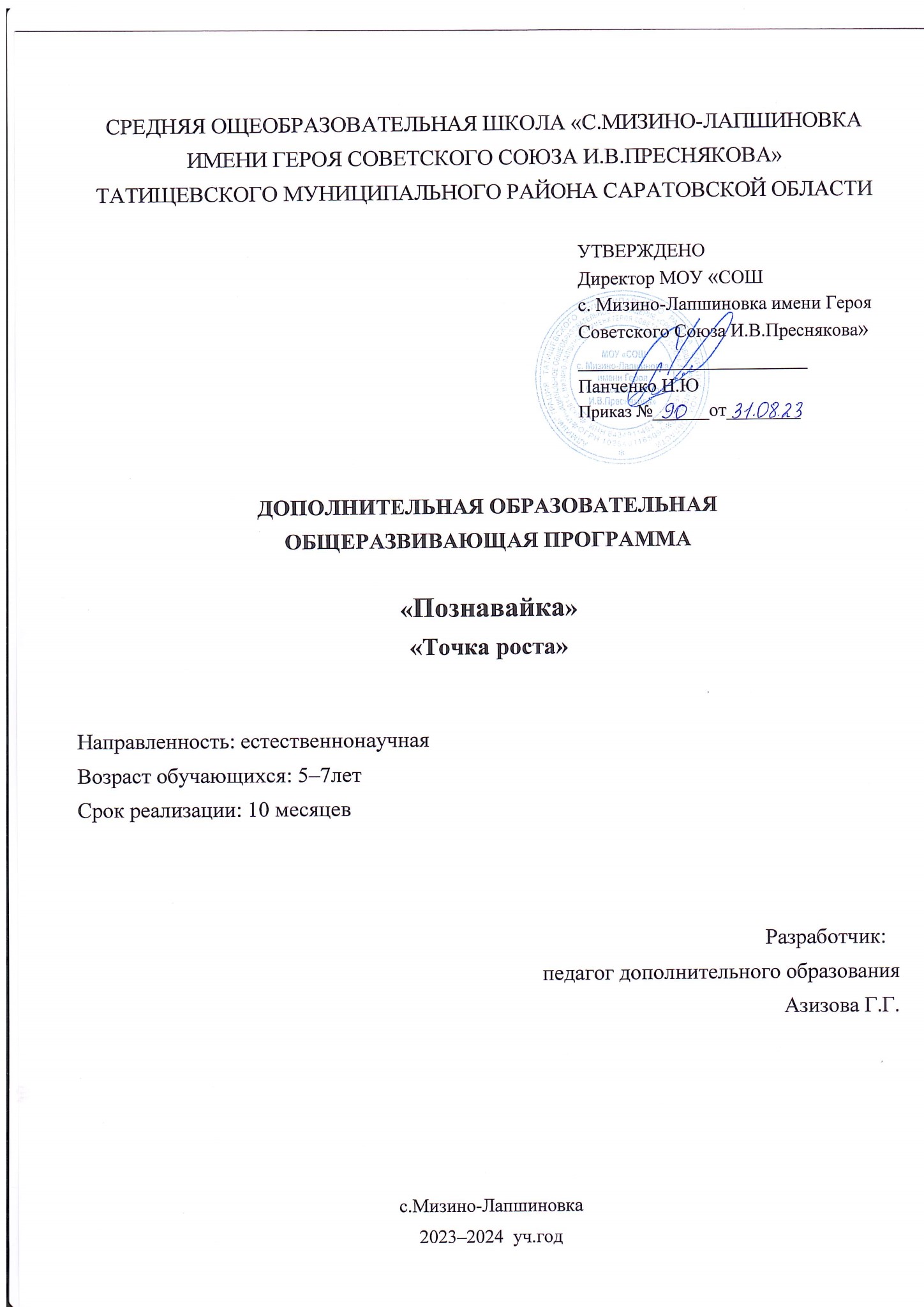 Пояснительная запискаДополнительная общеобразовательная общеразвивающая программа естественно-научной направленности «Познавайка» разработана с учетом интересов и потребностей воспитанников и родителей Педагоги образовательных учреждений считают, что задача подготовки ребенка к школе не сводится только к приобретению знаний и учебных умений. Намного важнее развить у дошкольника внимание, мышление, речь, пробудить интерес к окружающему миру, сформировать умения делать открытия и удивляться им.  На сегодняшний день особую популярность приобретает детское экспериментирование. Главное его достоинство в том, что оно дает ребенку реальные представления о различных сторонах изучаемого объекта, о его взаимоотношениях с другими объектами и со средой обитания. Эксперименты положительно влияют на эмоциональную сферу ребенка, на развитие творческих способностей, на формирование трудовых навыков и укрепление здоровья за счет повышения общего уровня двигательной активности. В процессе эксперимента идет обогащение памяти ребенка, активизируются его мыслительные процессы, так как постоянно возникает необходимость совершать операции анализа и синтеза, сравнения и классификации, обобщения.Процесс обучения и воспитания дошкольников строится на методах наглядных и практических. Этот принцип особенно важно соблюдать при осуществлении естественнонаучного образования.Актуальность Программы. На сегодняшний день особую популярность приобретает детское экспериментирование. Экспериментирование дает ребенку реальные представления о различных сторонах изучаемого объекта, о его взаимоотношениях с другими объектами и со средой обитания. Эксперименты положительно влияют на эмоциональную сферу ребенка, на развитие творческих способностей, на формирование трудовых навыков и укрепление здоровья за счет повышения общего уровня двигательной активности. В процессе эксперимента идет обогащение памяти ребенка, активизируются его мыслительные процессы, так как постоянно возникает необходимость совершать операции анализа и синтеза, сравнения и классификации, обобщения. Необходимость давать отчет об увиденном, формулировать обнаруженные закономерности и выводы стимулирует развитие речи.Направленность естественнонаучная.Педагогическая целесообразность состоит в том, что в процессе реализации Программы на основании предложенного материала, позволит детям, давать отчет об увиденном, формулировать обнаруженные закономерности и выводы. Задача педагога в процессе экспериментальной деятельности –связать результаты исследовательской работы с практическим опытом детей, уже имеющимися у них знаниями и подвести их к пониманию природных закономерностей, основ экологически грамотного, безопасного поведения в окружающей среде, организовать посильную, интересную и адекватную возрасту экспериментально-исследовательской деятельность для формирования естественнонаучных представлений дошкольников.Отличительные особенности. Экспериментирование дошкольников имеет свои особенности, отличающие его от экспериментирования школьников и, тем более, от научно-исследовательской работы взрослых. Главным отличием можно назвать родство детского экспериментирования с игрой, а также с манипулированием предметами, которые служат у детей важнейшими способами познания мира. Программа «Юные исследователи» направлена на формирование у дошкольника качеств, необходимых для овладения учебной деятельности, любознательности, инициативности, самостоятельности, производительности и творческого самовыражения и строится на принципах развивающего обучения, системности, последовательности и постепенности.Новизна программы заключается в поэтапном развитии умственных способностей старших дошкольников путем вооружения их навыками экспериментальных действий и обучению методам самостоятельного добывания знаний; в создании специально организованной развивающей предметно- пространственной среды. Программа «Юные исследователи» направлена на формирование у дошкольника качеств, необходимых для овладения учебной деятельности, любознательности, инициативности, самостоятельности, производительности и творческого самовыражения и строится на принципах развивающего обучения, системности, последовательности и постепенности.Сроки освоения Программы.Программа ориентирована на детей старшего дошкольного возраста 5-7лет. Общее количество академических часов в год – 90. Срок реализации 10 месяцев.Дополнительная образовательная деятельность проводится 1 раз в неделю во вторую половину дня, согласно СанПиН 2.4.1.3049–13 для учреждений дошкольного образования.Нормативно-правовые основы создания программыДополнительная общеобразовательная общеразвивающая программа «Познавайка»  разработана в соответствии с требованиями следующих нормативных документов:Федеральный закон «Об образовании в РФ» от 29.12.2012 г. № 273-ФЗ.Концепции развития дополнительного образования детей до 2030 года (Распоряжение Правительства РФ от 24 апреля 2015г. № 729-р). «Санитарно-эпидемиологические требования к устройству, содержанию и организации режима работы образовательных организаций дополнительного образования детей» (Постановление Главного государственного санитарного врача РФ от 04.07.2014 г. № 41 «Об утверждении СанПиН 2.4.4.3172–14).Приказ Министерства просвещения Российской Федерации от 09.11.2018 г. N 196 «Об утверждении порядка организации и осуществления образовательной деятельности по дополнительным общеобразовательным программам» (в ред. Приказов Минпросвещения РФ от 05.09.2019 N 470, от 30.09.2020 N 533)Приказ Министерства образования и науки Российской Федерации от 17.12.2010 г. № 1897 «Об утверждении федерального государственного образовательного стандарта основного общего образования».Методические рекомендации по проектированию дополнительных общеразвивающих программ (включая разноуровневые программы) (Приложение к письму Департамента государственной политики в сфере воспитания детей и молодежи Министерства образования и науки РФ от 22.09.2015 г. № 1040).Устав Муниципального бюджетного образовательного учреждения дополнительного образования «Центр детского творчества Шемышейского района Пензенской области» (утвержден постановлением администрации Шемышейского района Пензенской области от 20.03.2017 г.  № 134).Положение о дополнительной общеобразовательной общеразвивающей программе Муниципального бюджетного образовательного учреждения дополнительного образования «Центр детского творчества Шемышейского района Пензенской области» (утверждено приказом от 31.08.2020 г. №14/3).Положение о промежуточной и итоговой аттестации учащихся Муниципального бюджетного образовательного учреждения дополнительного образования «Центр детского творчества Шемышейского района Пензенской области» (утверждено приказом 
от 17.04.2017 г. № 14/3)Цель и задачиЦель:Создание условий для развития у детей старшего дошкольного возраста познавательной активности, любознательности, стремления к самостоятельному познанию и размышлению посредством экспериментальной деятельности.Задачи:Образовательные:формировать у детей представления об окружающем мире через знакомство с элементарными знаниями из различных областей наук;совершенствовать способность детей ставить вопросы и получать на них фактические ответы;формировать опыт выполнения правил техники безопасности при проведении физических экспериментов.Развивающие:развивать поисково-познавательную деятельность детей как интеллектуально-личностное, творческое развитие;развивать внимание, память, воображение, логическое мышление, речь;развивать у детей умение пользоваться приборами-помощниками при проведении игр-экспериментов.Воспитательные:развивать социальные навыки: умение работать в коллективе, договариваться, учитывать мнение партнера, отстаивать свою правоту;поддерживать у детей инициативу, сообразительность, самостоятельность, оценочное и критическое отношение к миру.Программа основывается на следующих принципах:принцип личностно ориентированного взаимодействия (организация воспитательного процесса на основе глубокого уважения к личности ребенка, учета особенностей его индивидуального развития, на отношении к нему как сознательному, полноправному участнику воспитательного процесса);принцип вариативности обеспечивает возможность выбора содержания образования, форм и методов воспитания и обучения с ориентацией на интересы и возможности каждого ребенка и учета социальной ситуации его развития;принцип открытости (ребенок имеет право участвовать или не участвовать в какой-либо деятельности, предоставлять или не предоставлять результаты своего труда, предоставлять в качестве результата то, что считает своим достижением он, а не воспитатель, принять решение о продолжении, завершении работы);принцип диалогичности (возможность вхождения в беседу по поводу выполнения работы, полученного результата, перспектив продолжения работы, социальных ситуаций, способствующих или помешавших получить желаемый результат);принцип рефлексивности. Является основной для осознания каждым ребенком себя как субъекта собственной деятельности, социальных отношений. В результате у ребенка формируется представление о себе, своих возможностях, своей успешности. Таким образом, формируется способность осознания действий, самооценка результата, саморегуляции поведения;учет индивидуальных особенностей и возможностей детей;контакт между ее участниками, обеспечивающий обмен действиями и информацией;понимание всеми участниками смысла деятельности, ее конечного результата.Учебно-тематический планПланируемые результаты освоения программысформированы естественнонаучные знания и представления об окружающем мире;сформированы исследовательские умения, применяет знания на практике в процессе экспериментальной деятельности;проявляет самостоятельную познавательную активность, инициативу к детскому экспериментированию как к совершенно особой области человеческого познания;умеет высказывать предположения и делает простейшие выводы;планирует трудовой процесс, проявляет настойчивость, добивается нужного результата;соблюдает правила техники безопасности при выполнении экспериментов;сформированы элементарные общепринятые правила взаимоотношений с детьми и взрослыми, умение работать в коллективе.сформированы умения сверять результат деятельности с целью и корректировать свою деятельность.развиты навыки анализа объекта, предмета и явления окружающего мира, их внутренних и внешних связей, противоречивости их свойств, изменения во времени и т.п.сформированы умения по обозначенной цели составлять алгоритм, определяя оборудование и действия с ним. видит несоответствие цели и действий и корректирует свою деятельность.развиты навыки самостоятельного (на основе моделей) проведения опытов с веществами (взаимодействие твердых, жидких и газообразных веществ, изменение их свойств, при нагревании, охлаждении и механических воздействии) Условия реализации программыВ процессе реализации работы в рамках данной Программы используется групповое помещение, музыкально спортивный зал, кабинет педагога-психолога.Включение родителей в процесс развития познавательного интереса детей реализовывается в проведении, анкетирования, наглядной агитации, консультаций.Для реализации поставленной цели и задач условия в развивающей предметно-пространственной среде группы.Создана мини-лаборатория, которая оснащена необходимым оборудованием и материалами.Методы, используемые для реализации работы кружка: вопросы педагога, побуждающие детей к постановке проблемы вопросы, помогающие прояснить ситуацию, выдвинуть гипотезу и понять смысл эксперимента, его содержание и природную закономерность;метод, стимулирующий детей к коммуникации: «Спроси своего друга, о чем-либо, что он думает по этому поводу?»Игровые методы:экспериментальные игры позволяют убедиться в достоверности физических и природных явлений и закономерностей;Практические методы:действия с магнитами, лупой, измерительными приборами, переливание жидкостей,пересыпание  сыпучих  материалов  позволяют  самостоятельно  овладеть  способамипознавательной деятельности;Наглядные методы: схемы  проведения  к  опытам,  таблицы,  иллюстрации  природных  и  физических  явлений позволяют упростить понимание сложных явлений на дошкольном уровне.Формы аттестацииАттестация проходит методом наблюдения. Применяются следующие формы: оформление книги опытов, где обучающиеся могут использовать ее для дальнейшего развития и рассматривая ее в свободной деятельности. Творческий отчет перед детьми других групп и родителями. Оценочные материалы          Мониторинг детского развития осуществляется два раза в год (декабрь. май). Оценка индивидуального развития осуществляется с использованием метода наблюдения, беседы, организации игровых и проблемных ситуаций. Методические материалыТехнические средства обучения:	Список литературыВеракса Н. Е., Галимов., О. Р. Познавательно –исследовательская деятельность дошкольников,., изд. «Мозаика Синтез», М.: 2012.Дженис Ван Клив., 200 экспериментов.-М.: изд. «АСТ-ПРЕСС»,1995.Деркунская В.А., Ошкина А.А., Игры- эксперименты с дошкольниками.,-М,: Центр педагогического образования, 2013.Дыбина О.В., Рахманова Н.П., Щетинина В.В. Неизведанное рядом. Занимательные опыты и эксперименты для дошкольников- М.: изд.Сфера, 2019.Дыбина О.В. Творим, изменяем, преобразуем. – М.: ТЦ «Сфера», 2002.Дыбина О.В. Что было до…: Игры-путешествия в прошлое предметов. – М.: ТЦ «Сфера», 1999.Исакова Н.В. Развитие познавательных процессов у старших дошкольников через экспериментальную деятельность, изд. «Детство –Пресс», С-П,: 2013 .Марудова Е. В. Ознакомление дошкольников с окружающим миром» (экспериментирование), изд. «Детство –Пресс», С-П,: 2011.Николаева С. Н. Ознакомление дошкольников с неживой природой, Москва: Педагогическое общество России, 2005.Тугушева Г. П., Чистякова А. Е. Экспериментальная деятельность детей среднего и старшего дошкольного возраста, изд. «Детство –Пресс», С-П,: 2011.Интернет-ресурсыhttp://luntiki.ru/blog/umnica/912.htmlhttp://www.maam.ru/detskijsad/kvn-my-yeksperimentatory-dlja-detei-podgotovitelnoi-grupy.htmlhttp://www.youtube.com/watch?v=4sAx6-WXSc8http://www.youtube.com/watch?t=24&v=sobQjdW0Jbw№Название темыКоличество часовКоличество часовКоличество часовФормы организации занятия№Название темыВсегоТеорияПрактикаФормы организации занятия1 раздел «Природа»1 раздел «Природа»1 раздел «Природа»1 раздел «Природа»1 раздел «Природа»1 раздел «Природа»Вода, её свойства, значение в жизни человека, животных, растений.Вода, её свойства, значение в жизни человека, животных, растений.Вода, её свойства, значение в жизни человека, животных, растений.Вода, её свойства, значение в жизни человека, животных, растений.Вода, её свойства, значение в жизни человека, животных, растений.Вода, её свойства, значение в жизни человека, животных, растений.1«Что такое опыт?»211Беседа «Знакомство с понятием опыт»Обсуждение этапов и правил проведения опытов.Знакомство детей с карточками –символами.Знакомство детей с приборами. Закрепление правил безопасности при работе с оборудованием.2«Вода и ее свойства»211БеседаЗнакомство со свойствами воды.  Опыт3«Три состояния воды»10.50.5Беседа - рассуждениеОпытЗагадки, опыт на прогулке, обобщающая беседа.4Путешествие капельки211Рассматривание глобуса, наблюдение, психогимнастика, опыты с водой.5«Профессор Почемучкин»10.50.5БеседаПросмотр мультфильма. Составление рассказа по теме.6«Круговорот воды в природе»10.50.5Беседа - рассуждение, опытЗагадки, опыт на прогулке, обобщающая беседа.7Опыт «Дождик»«Размер капли»211Наблюдение, психогимнастика, опыты с водой.8Создание рисунка по теме ВОДА10.50.5Рисование, рассматривание картинок водоёмовВоздух – невидимка, свойства воздухаВоздух – невидимка, свойства воздухаВоздух – невидимка, свойства воздухаВоздух – невидимка, свойства воздухаВоздух – невидимка, свойства воздухаВоздух – невидимка, свойства воздуха9«Воздух»211Беседа, опыт, дидактическая игра, составление загадок10Просмотр обучающего видео «Зачем нужен воздух»10.50.5Беседа, опыт, дидактическая игра, составление загадок11Художественная литература «Непоседа ветерок»10.50.5Беседа, моделирование, дидактическая игра, обобщающая беседа. «Дидактические сказки о безопасности» Лыкова И.А., Шипунова В.А.12Опыт «Парашют»10.50.5Беседа, экспериментирование, работа со схемами-памятками.13Просмотр презентации «Научные достижения человечества».211Беседа, опыты, игры с вертушками, наблюдения во время прогулок.14Опыт «Воздух всегда в движении»211Беседа, моделирование, дидактическая игра, обобщающая беседа.15Опыт «Сколько весит воздух?»10.50.5Беседа, экспериментирование, работа со схемами-памятками.16Опыт «Сухой из воды»10.50.5Беседа, опыты, игры с вертушками, наблюдения во время прогулок.Растения - живые организмы и их воздействие с окружающей средойРастения - живые организмы и их воздействие с окружающей средойРастения - живые организмы и их воздействие с окружающей средойРастения - живые организмы и их воздействие с окружающей средойРастения - живые организмы и их воздействие с окружающей средойРастения - живые организмы и их воздействие с окружающей средой17Растения - живые организмы. Части растений их роль.10.50.5Беседа, рассматривание картин, загадки, опыты,Моделирование18Какие бывают листья? Изготовление гербария413Беседа, рассматривание картин, загадки, опыты19Опыт «Растения пьют воду»312Беседа, рассматривание картин, загадки, опыты,Моделирование20Нужен ли корням воздух?10.50.5Чтение рассказа, беседа, опыты, подведение итога.21Опыт «Разноцветный сельдерей»10.50.5Беседа, экспериментирование,22Опыт «Установить, как расстояние от солнца влияет на температуру воздуха»10.50.5Имитация научной лаборатории23Опыт «Сделать радугу дома»211Беседа, опыты, подвижные игры, дидактическое упражнение.24«Любознайка»- как растут растения в ускоренной сьемке10.50.5Беседа, просмотр познавательного фильма, загадки, опыты,  25Опыт «Испарение растений»10.50.5Чтение рассказа, беседа, опыты, подведение итога.26Презентация «Рождение божьей коровки», «Как умывается лягушка»10.50.5Имитация научной лаборатории27«Волшебные стеклышки»- работа с микроскопом211Беседа, опыты, подвижные игры, дидактическое упражнение.Расширить знания со строением микроскопа2 раздел «Физика»2 раздел «Физика»2 раздел «Физика»2 раздел «Физика»2 раздел «Физика»2 раздел «Физика»«Магнетизм»«Магнетизм»«Магнетизм»«Магнетизм»«Магнетизм»«Магнетизм»28«Испытание Магнита»10.50.5Беседа, опыты, составление схемы, обобщение, работа с цифровой лабораторией29Магнит и разные материалы10.50.5Беседа, опыт, игры на магнитной доске, цифровой лабораторией30Компас – прибор для определения сторон света10.50.5Рассматривание фотографий, опыты, обобщениеопыты с компасом31Опыт «Магнит-проводник»10.50.5Дидактическая игра, экспериментирование, обобщающая беседа32Просмотр презентации «Научные достижения человечества»211Беседа, опыты, просмотр презентации, обобщение.33«Парящий самолет» опыт10.50.5Беседа, опыт, игры на магнитной доске.34Компас – прибор для определения сторон света10.50.5Рассматривание фотографий, опыты, Работа с компасом на участке35Опыт «Магнит рисует»10.50.5Дидактическая игра, экспериментирование, обобщающая беседа«Волшебные превращения»«Волшебные превращения»«Волшебные превращения»«Волшебные превращения»«Волшебные превращения»«Волшебные превращения»36«Невидимые чернила»10.50.5Беседа, экспериментирование, 37Вырастить драгоценность211Имитация научной лаборатории38Краски. Смешение красок. Получение цветов из исходных10.50.5Рассматривание фотографий, опыты, 39Пизанская башня10.50.5Экспериментирование, работа со схемами-памятками40«Пузырьки -спасатели»10.50.5Беседа, экспериментирование, работа со схемами-памятками.41«Шар – ракета»10.50.5Имитация научной лаборатории42Профессор Почемучкин10.50.5Имитация научной лаборатории43«Как проткнуть шарик без вреда для него»10.50.5Экспериментирование, работа со схемами-памяткамиНаучные открытияНаучные открытияНаучные открытияНаучные открытияНаучные открытияНаучные открытия44«Мыльные пузыри»211Сюрпризный момент, опыты, театрализованная игра.45«Извержение»10.50.5Беседа, опыты, дидактическое упражнение.46«Пена»10.50.5Беседа. Просмотр обучающих презентаций. Эксперимент47«Разноцветные ручейки с маслом»10.50.5Решение проблемной ситуацииОпыт- эксперимент«Электричество»«Электричество»«Электричество»«Электричество»«Электричество»«Электричество»48«Помоги Золушке»211Сюрпризный момент, опыты, театрализованная игра.49«Волшебная расческа»10.50.5Беседа, опыты, подвижные игры, дидактическое упражнение.Моделирование50«Почему лампочка светит?»10.50.5БеседаПросмотр обучающих презентацийЭксперимент51«Как увидеть молнию?»10.50.5Решение проблемной ситуацииОпыт- экспериментЧтение энциклопедий3 раздел «Астрономия»3 раздел «Астрономия»3 раздел «Астрономия»3 раздел «Астрономия»3 раздел «Астрономия»3 раздел «Астрономия»КосмосКосмосКосмосКосмосКосмосКосмос52«В гостях у гнома астронома»10.50.5Рассматривание карты звездного неба, беседа, опыты с компасом, подведение итога.53Опыт «Космос в стакане»10.50.5Сюрпризный момент, Просмотр обучающих презентацийопыты54Реактивный воздушный шарик10.50.5Имитация научной лаборатории55Опыт «Работа в космосе»10.50.5Чтение энциклопедий, рассматривание глобуса, беседа, опыты, сюжетно– ролевая игра, подведение итога56«В гостях у гнома астронома»10.50.5Рассматривание карты звездного неба, беседа, подведение итога.57Опыт «Далеко-близко»10.50.5Сюрпризный момент, Просмотр обучающих презентацийопыты58«Голубое небо»10.50.5Имитация научной лаборатории59Опыт «По кривой»10.50.5Чтение энциклопедий, рассматривание глобуса, беседа, опыты, сюжетно– ролевая игра, подведение итога«Неизведанная вселенная»«Неизведанная вселенная»«Неизведанная вселенная»«Неизведанная вселенная»«Неизведанная вселенная»«Неизведанная вселенная»60«Созвездия»10.50.5Чтение энциклопедий, рассматривание карты звездного неба, беседа, опыты61Опыт «Делаем облако»10.50.5Экспериментирование, работа со схемами-памятками62Опыт «Дневные звезды»10.50.5Экспериментирование, работа со схемами-памятками63Космические загадки ученым10.50.5Чтение энциклопедий, рассматривание глобуса, беседа, опыты, дидактические игры, подведение итога.64«За горизонтом»10.50.5Рассматривание карты, беседа, опыты65Опыт «Разноцветные огоньки»10.50.5Экспериментирование, работа со схемами-памятками66Опыт «Полярное сияние»10.50.5Экспериментирование, работа со схемами-памятками67Космические загадки ученым10.50.5Чтение энциклопедий, рассматривание глобуса, беседа, опыты, дидактические игры, подведение итога.«Солнечная система»«Солнечная система»«Солнечная система»«Солнечная система»«Солнечная система»«Солнечная система»68«Как Солнце по небу путешествует»10.50.5Наблюдения. Решение проблемных   ситуаций. Чтение книг69 «Солнце: хорошо-плохо»
10.50.5Опыт. Просмотр обучающих презентаций70Игровое задание «Что мы знаем о Солнце?»10.50.5Малоподвижная игра;Чтение энциклопедий, просмотр обучающих презентаций, беседа, опыты, дидактические игры.71«Солнечная система»10.50.5Чтение энциклопедий, беседа, опыты, дидактические игры.72Профессор Почемучкин211Наблюдения. Решение проблемных   ситуаций. Чтение книг73«Полярное сияние»
10.50.5Опыт, просмотр обучающих презентаций74«Сигнал со спутника»10.50.5Малоподвижная игра;Чтение энциклопедий, просмотр обучающих презентаций, беседа, опыты, дидактические игры75«Солнечная» лаборатория»10.50.5Чтение энциклопедий, беседа, опыты, дидактические игрыИтогоИтого9045451.Разнообразные сосуды из стекла, пластмассы, металла, разного объема и формы2.Пластмассовые трубочки3.Пипетки,воронки,резиновые груши4.Пластиковые тарелки, пластиковые стаканы, мерные ложки, мерные стаканчики5.Красители: пищевые и непищевые6.Утилизированный материал: проволока, кусочки меха и кожи, ткани, дерева, пробки и т.д.7.Воздушные шары, соль, сахар8.Увеличительное стекло (лупа), весы, песочные часы9.Компас, магниты10.Микроскоп11.Фонарь, зеркало12.Салфетки, полотенца13.Карточки - схемы проведения экспериментовУсловные обозначения: разрешающие и запрещающие знаки.Энциклопедия «Большая книга экспериментов для школьников»Энциклопедия «Занимательные опыты и эксперименты»14.Батарейки, электрическая лампочка, кусочек меха, расческа15.Глобус1.Мультимедийная система  2.Ноутбук3.Монитор